 Education Justice Project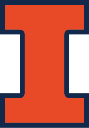 Amplifier Application			Due date: October 1, 2021 @ 5pmFor Spring semester 2022			via email to adkessler047@gmail.comThe mission of the Education Justice project is to build a model college-in-prison program that demonstrates the positive impacts of higher education upon incarcerated people, the communities from which they come, the host institution, and society as a whole.COVID-19 Update  We are happy to announce that we plan to offer in-person programming for the 2021-22 academic year!  EJP is implementing the following safety precautions for those who will be working on campus or at the prison.Vaccination –submit proof of vaccination (required by both EJP and the prison); Temperature checks – at the front gate of the prison (required by the prison); Masks – prison requires that each volunteer wears the mask provided at the front gate. We encourage you to double mask, by wearing your own mask, brought from home, on top of the one supplied by the prison (required by both EJP and the prison); Social Distancing – 6-feet social distancing at the prison (required by EJP). 
Please be aware that in-person programming at the program is dependent on the status of COVID-19. EJP, the University of Illinois, or the Department of Corrections may decide to suspend programming as deemed appropriate for the safety of our members and/or incarcerated individuals. Thanks for your flexibility and understanding! Thank you for your interest in the Education Justice Project’s newsletter, The Amplifier. This is a periodic publication of student writing about experiences before and during prison, in EJP, book reviews, editorials, commentary, creative non-fiction, cartoons, and puzzles. It is produced in Microsoft Publisher in the Danville computer lab. Students fill the positions of section editors (criticism, fiction, poetry, etc.), copy editors, staff writers, and layout/design personnel. Our current roster is 9 students. You can see samples of The Amplifier here. We welcome your interest in applying to EJP as an Amplifier member and potential co-coordinator. Involvement can range from critiquing, brainstorming, planning editorial policy and training for student participants, writing instruction and exercises, and assisting students in submitting their work to professional publications.Minimum requirements for The Amplifier members are:1) experience in teaching or tutoring writing;2) passing the background security check and IDOC security clearance requirements; 3) attending an EJP critical climate activity each academic year;4) a schedule that allows attendance once or twice a month. Optional but highly encouraged are the EJP Convocation and various community-wide events on the Urbana campus;4) a commitment to social justice.Please apply!   All applications are welcome. However, because EJP aims to create a supportive learning environment for our incarcerated students, we especially encourage applications from individuals whose backgrounds align with those of our students. This includes members of racial minority groups, first-generation degree holders, and individuals from low socioeconomic status backgrounds.After we receive your form, we will contact you to discuss your application.  Those who are accepted to work with The Amplifier will be required to complete a lengthy clearance process by the Illinois Department of Corrections, a training session at Danville Correctional Center, and an EJP training session on campus. Thank you, again.  We look forward to receiving your application. To apply, please fill out this application (use as much space as you like) and send it with a copy of your CV/resume to Alex Kessler, Amplifier Coordinator, at adkessler047@gmail.com. Please contact Alex if you have any questions. Deadline for applications is October 1, 2021 at 5:00 p.m.Name:Address:Phone:Email:Occupation: Employer:UI Department (if applicable):What field is your Bachelor’s Degree in? What other degrees do you hold (if applicable)? How did you hear about the Education Justice Project? Please use as much space as you need to answer the following questions.1. Why are you interested in instructing at Danville Correctional Center?2. What organizations have you worked or volunteered with in the past 3-5 years?  Please be sure to note any prison work.3. Please describe any subject-area or professional expertise you have. (Example: publishing, specific types of writing, teaching, tutoring)4. Please tell us about any other skills, work experiences, or volunteer experiences that you believe prepare you for working with writers in a prison.5. Working in a men’s medium-to-high-security prison brings up diverse feelings and presents a range of challenges for volunteers. Please reflect briefly on what you imagine will be the main challenges or concerns for you. (Please note: applicants who answer ‘none’ will not be considered to have the seriousness of purpose required for this position.) Please make sure that your schedule will allow you the time to commit to EJP.  Let us know if you anticipate, for instance, traveling during the semester.  The Amplifier meets during academic holidays and over the summer, so it's helpful to be available beyond the academic calendar.As of today, how many semesters do you think you would like to work with EJP?______________________________________________________________________Your Signature (electronic or by hand)________________________________________DatePlease list two references we may contact (not family members): 	Name:Relationship:Phone:E-mail:How long have you known this person?Name:Relationship:Phone:E-mail:How long have you known this person? 